Annexes présentant des directives ou des informations supplémentaires : [dans un document séparé]Annexe A : Outils pouvant servir de sources de référenceAnnexe B : Directives concernant l’engagement des parties prenantes à la préparation de REDD+, avec un accent sur la participation des peuples autochtones et autres collectivités tributaires des forêtsAnnexe 1 : Exigences du programme ONU-REDD pertinentes à l’engagement des parties prenantesAnnexe 2 : Aperçu des lignes directrices du programme ONU-REDD ayant trait au consentement libre, informé et préalableAnnexe 3 : Résumé de la politique opérationnelle 4.10 de la Banque mondiale sur les peuples autochtonesAnnexe 4 : L’EESS et le CGESAnnexe 5 : Normes relatives au « consentement préalable, libre et éclairé » ou aux « consultations préalables, libres et éclairées conduisant à un vaste appui au sein de la collectivité » à appliquer en vertu des diverses modalités d’exécution de REDD+Annexe 6 : Liens de ressources utilesAnnexe C : Directives pour l’élaboration du mandat du CGESAnnexe D : Récapitulatif de l’inclusion des activités et des résultats de l’EESS dans le dossier préparatoire de REDD+Annexe E : Approche commune du FCPF concernant les mécanismes de sauvegarde environnementale et sociale et directives concernant la divulgation de l’information à l’intention des partenaires multiples de prestation	Note : Une page de couverture supplémentaire, fournie par le Secrétariat du Programme ONU-REDD et comportant les signatures et informations requises, doit accompagner les propositions présentées à ONU-REDD.ContactsVeuillez indiquer dans le tableau ci-dessous les coordonnées des points focaux nationaux de REDD+ (responsable en titre, et point de contact pour les affaires courantes) qui présentent la R-PP.Équipe chargée de l'élaboration de la R-PP Veuillez indiquer les noms et organismes de tutelle des auteurs et des personnes ayant contribué à l'élaboration de la R-PP (Ajoutez autant de lignes que nécessaire au tableau ci-dessous).Résumé de la R-PP Résumé analytiqueVeuillez fournir ci-dessous un résumé d'une à trois pages de la R-PP précisant : votre évaluation de la situation actuelle, les objectifs qui ont gouverné la préparation de la R-PP, les activités que vous proposez et les résultats attendus au titre de chaque composante, les grandes lignes du processus de préparation à REDD+, le financement total sollicité ainsi que le calendrier. Ajouter votre résumé ici :Sigles et abréviations utilisés par le pays dans la R-PP [veuillez compléter la liste]Approche commune : l'approche commune est un cadre général appliqué par la Banque mondiale et les organismes de développement chargés de la mise en œuvre en vue de l’allocation de dons pour la formulation des R-PP et/ou de dons à la préparation pour les pays participant au programme REDD dans le cadre du FCPF.CGES : Cadre de gestion environnementale et socialeREDD : Réduction des émissions dues au déboisement et à la dégradation des forêtsRL/REL : Niveau d’émission de référence national pour les forêts et/ou niveau de référence national pour les forêtsEESS : Évaluation environnementale et sociale stratégique. L'EESS peut être définie comme « un ensemble d'approches analytiques et participatives visant à intégrer les considérations sociales et environnementales dans le processus d'élaboration des politiques, des plans et des programmes et à évaluer leurs liens avec les aspects économiques, politiques et institutionnels ». L'EESS s’entend davantage de l'utilisation de différents outils, que d’une approche exclusive, rigide et directive. ONU-REDD : Programme ONU-REDD Veuillez fournir les informations suivantes : Un résumé présentant ci-dessous, en quelques pages, les dispositifs nationaux de gestion de la préparation ;Un bref récapitulatif des activités, du budget et du financement prévu au tableau 1a (les données détaillées sur le budget et le financement figurent à la composante 5) ; Si nécessaire, un programme de travail ou un projet de mandat concernant les activités prévues sera présenté à l’annexe 1a. Ajouter votre description ici :  Veuillez fournir les informations suivantes :Un exposé de moins de cinq pages sur les activités engagées jusqu’ici en amont des consultations et sur les autres activités prévues en vue de l'élaboration de la R-PP au titre de cette composante ;un bref récapitulatif des activités, du budget et du financement au tableau 1b (les données budgétaires détaillées et le tableau de financement sont à présenter à la composante 5) ; si nécessaire, un programme de travail ou un projet de mandat concernant les activités prévues sera présenté à l’annexe 1b. Ajoutez votre description ici :Veuillez fournir les informations suivantes dans l'espace prévu ci-dessous à cet effet :Un résumé d'une à trois pages sur les consultations déjà tenues en vue de l'élaboration de la R-PP : fournissez des précisions et des justificatifs sur le contenu des supports de consultation, les résultats des consultations, les éventuelles démarches ultérieures, et la manière dont ces résultats ont été pris en compte dans la R-PP. Si nécessaire, des pièces complémentaires peuvent être présentées à l'annexe 1c.Un projet de plan de consultation et de participation, de trois à 10 pages. Si nécessaire, des pièces complémentaires peuvent être présentées à l'annexe 1c. On notera que le plan complet doit être présenté ici, et non un simple résumé ou un projet de mandat. Un récapitulatif du budget et de la demande de financement au tableau 1b (les données budgétaires détaillées et les données de financement sont présentées à la composante 5). Consultations déjà organisées en vue de l’élaboration de la R-PP :Ajouter votre description ici :Décrire ici votre proposition de plan de consultation et de participation :Veuillez fournir les informations suivantes : Une évaluation de l’utilisation des terres, de la loi forestière, de la politique et de la gouvernance, en cinq à dix pages.Remplissez le tableau 2a sur les activités et le budget de toute activité complémentaire ou étude nécessaire (les informations budgétaires détaillées figurent à la composante 5).Le cas échéant, joignez des documents supplémentaires, un programme de travail approfondi ou un mandat provisoire pour d’autres tâches à l’annexe 2a.Ajoutez votre description ici :Veuillez noter qu’à ce stade, il n’est pas demandé de parvenir à un accord sur la stratégie REDD+ elle-même (car celle-ci peut nécessiter des études analytiques, des consultations etc. mentionnées dans la R-PP mais qui n’ont pas encore été réalisées). Cependant, si la stratégie nationale REDD+ est déjà disponible, veuillez la fournir. Veuillez fournir les informations suivantes :Un récapitulatif des options stratégiques préliminaires de REDD+ et une description du processus proposé de développement et d’évaluation des différentes options stratégiques (en trois à six pages) ; Le budget et le financement demandé dans le tableau 2b (les informations détaillées sur le budget et le financement figurent à la composante 5) ;Si nécessaire, présenter une annexe 2b sur le programme de travail et/ou les modalités provisoires des activités définies de la stratégie REDD+.Ajoutez votre description ici :Tableau 2b : Récapitulatif des activités et du budget de la stratégie REDD+ (ou cadre des résultats)Note : Conformément à une demande d’ONU-REDD, ce tableau se présente sous une forme un peu différente des autres.Notes : 1. Les pays sont encouragés à mentionner dans ce tableau les résultats, les produits et les organisations impliquées, en vue d’une meilleure correspondance avec les procédures habituelles de définition des résultats et des indicateurs du programme. S'il est difficile à ce stade de définir les résultats et les produits, donnez-en une idée préliminaire que vous préciserez au cours de la mise en œuvre des activités de préparation.2. Résultat : Changement réel ou souhaité des conditions de développement, que les interventions du projet visent à favoriser. Le résultat inclut des aboutissements majeurs tels que des réformes de gouvernance, une coordination interministérielle effective, des réformes politiques ou légales à l’échelon national ou régional, etc.3. Produit : Le résultat direct des apports du projet, découlant de l’achèvement des activités, y compris les produits concrets permettant la mise en place des services nécessaires à l’obtention des résultats d'un programme ou projet, par exemple des rapports d'atelier, des études, de nouveaux cours de formation, etc.Veuillez fournir les informations suivantes :Résumez les informations et les idées pertinentes sur votre cadre de mise en œuvre de REDD+ (en trois à six pages)Remplissez le tableau 2c sur le budget et la demande de financement (les informations détaillées sur le budget et sur le financement figurent à la composante 5)Si nécessaire, un programme de travail ou un projet de mandat concernant les activités prévues sera présenté à l’annexe 2c. Ajouter votre description ici :Plan de travail : Description du plan de travail pour les études et autres activités au cours des prochaines années ici : Prière de fournir les informations suivantes :Présentez l’approche à suivre pour respecter les politiques de sauvegarde de la Banque mondiale et indiquez comment le CGES s’appuiera sur d’autres composantes de la R-PP en fonction des besoins.Si le travail d’élaboration de la stratégie REDD+ est avancé au point où il est devenu possible de fournir une ébauche du mandat du CGES, prière de le faire brièvement ci-dessous (l’annexe C fournit des directives sur la préparation des mandats). Les pays qui ne participent pas au programme ONU-REDD sont invités à présenter le programme équivalent pertinent. Comme tous les détails ne seront pas disponibles au moment de la formulation de la R-PP, il est entendu que la contribution provisoire au CGES devra être révisée lors de la phase de préparation.Récapitulez le budget et le financement demandé dans le tableau 2d (les informations détaillées sur le budget et sur le financement figurent à la composante 5).Ajoutez votre description ici :Veuillez fournir les informations suivantes :Résumez ci-dessous votre proposition d’approche pour établir un scénario de référence en moins de cinq pages ;Remplissez le tableau 3 sur le budget et la demande de financement (les informations détaillées sur le budget et le financement figurent à la composante 5) ;Si nécessaire, présentez un programme de travail décrivant en détail comment les résultats de cette composante seront atteints et/ou les éléments préliminaires du mandat pour des activités spécifiques, en annexe 3.Ajoutez votre description ici :Veuillez fournir les informations suivantes :Résumez votre proposition d’approche pour la conception du système de suivi en moins de cinq pages ;Remplissez le tableau 4.2 sur le budget et la demande de financement (les informations détaillées sur le budget et le financement figurent à la composante 5) ; Si nécessaire, présentez un plan plus détaillé et/ou des éléments provisoires pour le mandat des activités nécessaires en annexe 4.Ajoutez votre description ici : Veuillez fournir les informations suivantes :Résumez votre proposition d’approche pour la conception du système de suivi en moins de cinq pagesRemplissez le tableau 4.1 sur le budget et la demande de financement (les informations détaillées sur le budget et le financement figurent à la composante 5) Si nécessaire, présentez un plan plus détaillé et/ou des éléments provisoires pour le mandat des activités nécessaires en annexe 4.Ajoutez votre description ici :Veuillez présenter au tableau 5 votre proposition détaillée de calendrier, de budget et de tableau d’allocation, par bailleur de fonds.Veuillez fournir les informations suivantes :Résumez votre proposition en une à trois pages, dans l'espace prévu ci-dessous à cet effet ;Complétez le budget et la demande de financement au tableau 6 (les informations détaillées sur le budget et le financement figurent à la composante 5) ;Si nécessaire, présentez une annexe 6 pour apporter des informations supplémentaires ou un projet de mandat.Note: Ce cadre est différent de tout autre cadre élaboré ou appliqué par la Banque mondiale aux fins de l’évaluation du programme du FCPF et de la supervision des accords de don à la préparation.Les pays ONU-REDD peuvent également présenter le tableau 6-2 ci-après qui constitue le cadre de résultat.Ajoutez votre description ici :Tableau 6-2: Cadre de suivi du programme national ONU-REDD (Tableau exigé des pays ONU-REDD et pouvant être utilisé par tous les pays)Directives :Si vous souhaitez joindre un projet de mandat, des plans ou d'autres éléments importants décrivant l'organisation de la R-PP ou les études à réaliser, les annexes ci-dessous sont prévues à cet effet ;Supprimez toute annexe non utilisée, mais ne modifiez pas la numérotation des annexes restantes (conservez le numéro de chaque annexe, même si vous n'en avez que quelques unes ; ne les renumérotez pas) ; Avant de finaliser le document, actualisez la table des matières pour n’indiquer que les annexes que vous fournissez.Veuillez présenter vos idées préliminaires et/ou un projet de mandat.Veuillez présenter tout information pertinente qui ne figure pas dans le corps du texte de la R-PP (sous-composante 1b).Veuillez présenter tout information pertinente qui ne figure pas dans le corps du texte de la R-PP (sous-composante 1c).Veuillez présenter tout information pertinente qui ne figure pas dans le corps du texte de la R-PP (sous-composante 2a).Veuillez présenter des idées préliminaires et/ou un projet de mandat en vue du travail à réaliser. Présentez également les options stratégiques elles-mêmes si elles sont déjà définies.Veuillez présenter des idées préliminaires et/ou un projet de mandat en vue du travail à réaliser. Si vous décidez de regrouper les sous-composantes 2b et 2c, vous pouvez décider de procéder de même pour les annexes 2b et 2c.Veuillez présenter des idées préliminaires et/ou un projet de mandat en vue du travail à réaliser.Veuillez présenter des idées préliminaires et/ou un projet de mandat en vue du travail à réaliser.Veuillez présenter des idées préliminaires et/ou un projet de mandat en vue du travail à réaliser.Veuillez présenter tout renseignement complémentaire concernant votre proposition de calendrier et de budget. Veuillez présenter tout renseignement complémentaire concernant votre proposition de cadre de suivi-évaluation. [Fin]Proposition de mesures pour l'état de préparation (R-PP)Pays : xxx [[nom du pays]]Date de présentation ou de révision : [[entrer la date ici]]Version préliminaire de travail 620 avril 2012 Fonds de partenariat pour le carbone forestier (FCPF)Programme de coopération des Nations Unies pour la réduction des émissions dues au déboisement et à la dégradation des forêts dans les pays en développement (ONU-REDD)Exclusion de responsabilité : La Banque mondiale et le Programme ONU-REDD ne garantissent pas l’exactitude des données incluses dans les propositions de mesures pour l'état de préparation (R-PP) présentées par les pays participant au programme REDD, et ne sauraient être tenus responsables des conséquences de leur utilisation. Les frontières, couleurs, appellations et autres informations figurant sur les cartes présentées dans les R-PP n’impliquent de la part de la Banque mondiale aucune prise de position quant au statut juridique d’un territoire quelconque, pas plus que la reconnaissance ou l’acceptation de ces frontières.Informations généralesNomTitreOrganisation AdresseTéléphoneTélécopieCourrielSite WebNom OrganismeDates d'élaboration de la R-PP (du début des travaux à la présentation)Durée prévue de mise en œuvre de la R-PP (mois/année de démarrage et mois/année de clôture)Budget total estiméSources de financement prévuesPar le FCPF :Par ONU-REDD :Contribution du gouvernement national :Autre donateur :Autre donateur :Fonctionnaire habilité à signer la demande de don à la préparation de la R-PP (nom, titre, organisme de tutelle)Principaux résultats escomptés de la mise en œuvre de la R-PPRésultat 1)Résultat 2)Résultat 3)Résultat 4) Composante 1 : Organisation et consultation 1a. Dispositifs nationaux de gestion de la préparation Tableau 1a : Récapitulatif des activités et du budget des dispositifs nationaux de gestion de la préparation (avec présentation d’un exemple hypothétique) Tableau 1a : Récapitulatif des activités et du budget des dispositifs nationaux de gestion de la préparation (avec présentation d’un exemple hypothétique) Tableau 1a : Récapitulatif des activités et du budget des dispositifs nationaux de gestion de la préparation (avec présentation d’un exemple hypothétique) Tableau 1a : Récapitulatif des activités et du budget des dispositifs nationaux de gestion de la préparation (avec présentation d’un exemple hypothétique) Tableau 1a : Récapitulatif des activités et du budget des dispositifs nationaux de gestion de la préparation (avec présentation d’un exemple hypothétique) Tableau 1a : Récapitulatif des activités et du budget des dispositifs nationaux de gestion de la préparation (avec présentation d’un exemple hypothétique) Tableau 1a : Récapitulatif des activités et du budget des dispositifs nationaux de gestion de la préparation (avec présentation d’un exemple hypothétique) Activité principale Activités secondairesCoût estimé (en milliers de dollars)Coût estimé (en milliers de dollars)Coût estimé (en milliers de dollars)Coût estimé (en milliers de dollars)Coût estimé (en milliers de dollars)Activité principale Activités secondaires2011201220132014Total(EXEMPLE HYPOTHÉTIQUE)(EXEMPLE HYPOTHÉTIQUE)(EXEMPLE HYPOTHÉTIQUE)(EXEMPLE HYPOTHÉTIQUE)(EXEMPLE HYPOTHÉTIQUE)(EXEMPLE HYPOTHÉTIQUE)Gestion du groupe de travail REDD+  Réunions (par ex. : frais de voyage des parties prenantes participant au groupe de travail)$30$30$$$Gestion du groupe de travail REDD+ Diffusion des rapports $20$20$$$Recrutement de 2 agents pour le groupe de travailRecrutement d’un spécialiste de l’information $30$30$$$Recrutement de 2 agents pour le groupe de travailRecrutement d’un économiste$30$30$$$$$$$$$$$$$TotalTotal$110$110$$$Gouvernement national Gouvernement national $30$40$$$FCPFFCPF$80$70$$$Programme ONU-REDD (s’il y a lieu)Programme ONU-REDD (s’il y a lieu)$$$$$Partenaire du développement 1 (nom)Partenaire du développement 1 (nom)$$$$$Partenaire du développement 2 (nom)Partenaire du développement 2 (nom)$$$$$Partenaire du développement 3 (nom)Partenaire du développement 3 (nom)$$$$$1b. Partage de l’information et dialogue initial avec les groupes clés de parties prenantes Tableau 1b : Résumé des activités et du budget relatifs au partage de l’information et au dialogue initial avec les groupes clés de parties prenantes Tableau 1b : Résumé des activités et du budget relatifs au partage de l’information et au dialogue initial avec les groupes clés de parties prenantes Tableau 1b : Résumé des activités et du budget relatifs au partage de l’information et au dialogue initial avec les groupes clés de parties prenantes Tableau 1b : Résumé des activités et du budget relatifs au partage de l’information et au dialogue initial avec les groupes clés de parties prenantes Tableau 1b : Résumé des activités et du budget relatifs au partage de l’information et au dialogue initial avec les groupes clés de parties prenantes Tableau 1b : Résumé des activités et du budget relatifs au partage de l’information et au dialogue initial avec les groupes clés de parties prenantes Tableau 1b : Résumé des activités et du budget relatifs au partage de l’information et au dialogue initial avec les groupes clés de parties prenantes Activité principale Activités secondairesCoût estimé (en milliers de dollars)Coût estimé (en milliers de dollars)Coût estimé (en milliers de dollars)Coût estimé (en milliers de dollars)Coût estimé (en milliers de dollars)Activité principale Activités secondaires2011201220132014Total$$$$$$$$$$$$$$$$$$$$$$$$$$$$$$TotalTotal$$$$$Gouvernement Gouvernement $$$$$FCPFFCPF$$$$$Programme ONU-REDD (le cas échéant)Programme ONU-REDD (le cas échéant)$$$$$Partenaire du développement 1 (nom)Partenaire du développement 1 (nom)$$$$$Partenaire du développement 2 (nom)Partenaire du développement 2 (nom)$$$$$Partenaire du développement 3 (nom)Partenaire du développement 3 (nom)$$$$$1c. Processus de consultation et de participation Tableau 1c : Résumé des activités et du budget relatifs au processus de consultation et de participation Tableau 1c : Résumé des activités et du budget relatifs au processus de consultation et de participation Tableau 1c : Résumé des activités et du budget relatifs au processus de consultation et de participation Tableau 1c : Résumé des activités et du budget relatifs au processus de consultation et de participation Tableau 1c : Résumé des activités et du budget relatifs au processus de consultation et de participation Tableau 1c : Résumé des activités et du budget relatifs au processus de consultation et de participation Tableau 1c : Résumé des activités et du budget relatifs au processus de consultation et de participation Activité principaleActivités secondairesCoût estimé (en milliers de dollars)Coût estimé (en milliers de dollars)Coût estimé (en milliers de dollars)Coût estimé (en milliers de dollars)Coût estimé (en milliers de dollars)Activité principaleActivités secondaires2011201220132014Total$$$$$$$$$$$$$$$$$$$$$$$$$$$$$$TotalTotal$$$$$Gouvernement Gouvernement $$$$$FCPFFCPF$$$$$Programme ONU-REDD (le cas échéant)Programme ONU-REDD (le cas échéant)$$$$$Partenaire du développement 1 (nom)Partenaire du développement 1 (nom)$$$$$Partenaire du développement 2 (nom)Partenaire du développement 2 (nom)$$$$$Partenaire du développement 3 (nom)Partenaire du développement 3 (nom)$$$$$Composante 2 : Préparation de la stratégie REDD+2a : Évaluation de l’utilisation des terres, des causes des changements d’affectation des terres, de la loi forestière, des politiques et de la gouvernance Tableau 2a : Résumé des activités d’évaluation de l’utilisation des terres, des causes des changements d’affectation des terres, de la loi forestière, des politiques et de la gouvernance, et du budget y afférent (activités de suivi requises)Tableau 2a : Résumé des activités d’évaluation de l’utilisation des terres, des causes des changements d’affectation des terres, de la loi forestière, des politiques et de la gouvernance, et du budget y afférent (activités de suivi requises)Tableau 2a : Résumé des activités d’évaluation de l’utilisation des terres, des causes des changements d’affectation des terres, de la loi forestière, des politiques et de la gouvernance, et du budget y afférent (activités de suivi requises)Tableau 2a : Résumé des activités d’évaluation de l’utilisation des terres, des causes des changements d’affectation des terres, de la loi forestière, des politiques et de la gouvernance, et du budget y afférent (activités de suivi requises)Tableau 2a : Résumé des activités d’évaluation de l’utilisation des terres, des causes des changements d’affectation des terres, de la loi forestière, des politiques et de la gouvernance, et du budget y afférent (activités de suivi requises)Tableau 2a : Résumé des activités d’évaluation de l’utilisation des terres, des causes des changements d’affectation des terres, de la loi forestière, des politiques et de la gouvernance, et du budget y afférent (activités de suivi requises)Tableau 2a : Résumé des activités d’évaluation de l’utilisation des terres, des causes des changements d’affectation des terres, de la loi forestière, des politiques et de la gouvernance, et du budget y afférent (activités de suivi requises)Activité principaleActivité secondaireCoût estimé (en milliers de dollars)Coût estimé (en milliers de dollars)Coût estimé (en milliers de dollars)Coût estimé (en milliers de dollars)Coût estimé (en milliers de dollars)Activité principaleActivité secondaire2011201220132014Total$$$$$$$$$$$$$$$$$$$$$$$$$$$$$$TotalTotal$$$$$GouvernementGouvernement$$$$$FCPFFCPF$$$$$Programme ONU-REDD (le cas échéant)Programme ONU-REDD (le cas échéant)$$$$$Autre partenaire du développement 1 (nom)Autre partenaire du développement 1 (nom)$$$$$Autre partenaire du développement 2 (nom)Autre partenaire du développement 2 (nom)$$$$$Autre partenaire du développement 3 (nom)Autre partenaire du développement 3 (nom)$$$$$2b. Options stratégiques REDD+Résultat (Activité principale)Organisations participantesActivités principales ou secondairesAllocation budgétaire en milliers de dollars (coût estimé en milliers de dollars)Allocation budgétaire en milliers de dollars (coût estimé en milliers de dollars)Allocation budgétaire en milliers de dollars (coût estimé en milliers de dollars)Allocation budgétaire en milliers de dollars (coût estimé en milliers de dollars)Allocation budgétaire en milliers de dollars (coût estimé en milliers de dollars)Résultat (Activité principale)Organisations participantesActivités principales ou secondaires2011201220132014TotalRésultat 1 : Résultat 1 : Résultat 1 : Résultat 1 : Résultat 1 : Résultat 1 : Résultat 1 : Résultat 1 : Produit 1.11.1.1 Activité principale$$$$$Produit 1.1Activité secondaire 1$$$$$Produit 1.1Activité secondaire 2$$$$$Produit 1.21.2.1 Activité principale$$$$$Activité secondaire 1$$$$$$$$$$TotalTotalTotal$$$$$GouvernementGouvernementGouvernement$$$$$FCPFFCPFFCPF$$$$$Programme ONU-REDD (le cas échéant)Programme ONU-REDD (le cas échéant)Programme ONU-REDD (le cas échéant)$$$$$Autre partenaire du développement 1 (nom)Autre partenaire du développement 1 (nom)Autre partenaire du développement 1 (nom)$$$$$Autre partenaire du développement 2 (nom)Autre partenaire du développement 2 (nom)Autre partenaire du développement 2 (nom)Autre partenaire du développement 3 (nom)Autre partenaire du développement 3 (nom)Autre partenaire du développement 3 (nom)2c. Cadre de mise en œuvre de REDD+Tableau 2c : Récapitulatif des activités du cadre de mise en œuvre et du budget de REDD+Tableau 2c : Récapitulatif des activités du cadre de mise en œuvre et du budget de REDD+Tableau 2c : Récapitulatif des activités du cadre de mise en œuvre et du budget de REDD+Tableau 2c : Récapitulatif des activités du cadre de mise en œuvre et du budget de REDD+Tableau 2c : Récapitulatif des activités du cadre de mise en œuvre et du budget de REDD+Tableau 2c : Récapitulatif des activités du cadre de mise en œuvre et du budget de REDD+Tableau 2c : Récapitulatif des activités du cadre de mise en œuvre et du budget de REDD+Activité principaleActivité secondaireCoût estimé (en milliers de dollars)Coût estimé (en milliers de dollars)Coût estimé (en milliers de dollars)Coût estimé (en milliers de dollars)Coût estimé (en milliers de dollars)Activité principaleActivité secondaire2011201220132014Total$$$$$$$$$$$$$$$$$$$$$$$$$$$$$$TotalTotal$$$$$GouvernementGouvernement$$$$$FCPFFCPF$$$$$Programme ONU-REDD (le cas échéant)Programme ONU-REDD (le cas échéant)$$$$$Autre partenaire du développement 1 (nom)Autre partenaire du développement 1 (nom)$$$$$Autre partenaire du développement 2 (nom)Autre partenaire du développement 2 (nom)$$$$$Autre partenaire du développement 3 (nom)Autre partenaire du développement 3 (nom)$$$$$2d. Impacts sociaux et environnementaux du processus de préparation à REDD+ et de sa mise en œuvreTableau 2d : Récapitulatif des impacts sociaux et environnementaux du processus de préparation à REDD+ et de sa mise en œuvre, et budget y afférentTableau 2d : Récapitulatif des impacts sociaux et environnementaux du processus de préparation à REDD+ et de sa mise en œuvre, et budget y afférentTableau 2d : Récapitulatif des impacts sociaux et environnementaux du processus de préparation à REDD+ et de sa mise en œuvre, et budget y afférentTableau 2d : Récapitulatif des impacts sociaux et environnementaux du processus de préparation à REDD+ et de sa mise en œuvre, et budget y afférentTableau 2d : Récapitulatif des impacts sociaux et environnementaux du processus de préparation à REDD+ et de sa mise en œuvre, et budget y afférentTableau 2d : Récapitulatif des impacts sociaux et environnementaux du processus de préparation à REDD+ et de sa mise en œuvre, et budget y afférentTableau 2d : Récapitulatif des impacts sociaux et environnementaux du processus de préparation à REDD+ et de sa mise en œuvre, et budget y afférentActivité principaleActivité secondaireCoût estimé (en milliers de dollars)Coût estimé (en milliers de dollars)Coût estimé (en milliers de dollars)Coût estimé (en milliers de dollars)Coût estimé (en milliers de dollars)Activité principaleActivité secondaire2011201220132014Total$$$$$$$$$$$$$$$$$$$$$$$$$$$$$$TotalTotal$$$$$GouvernementGouvernement$$$$$FCPFFCPF$$$$$Programme ONU-REDD (le cas échéant)Programme ONU-REDD (le cas échéant)$$$$$Autre partenaire du développement 1 (nom)Autre partenaire du développement 1 (nom)$$$$$Autre partenaire du développement 2 (nom)Autre partenaire du développement 2 (nom)$$$$$Autre partenaire du développement 3 (nom)Autre partenaire du développement 3 (nom)$$$$$Composante 3 : Élaboration d’un niveau d’émission de référence national pour les forêts et/ou d’un niveau de référence national pour les forêtsTableau 3 : Récapitulatif des activités et du budget pour le niveau de référence Tableau 3 : Récapitulatif des activités et du budget pour le niveau de référence Tableau 3 : Récapitulatif des activités et du budget pour le niveau de référence Tableau 3 : Récapitulatif des activités et du budget pour le niveau de référence Tableau 3 : Récapitulatif des activités et du budget pour le niveau de référence Tableau 3 : Récapitulatif des activités et du budget pour le niveau de référence Tableau 3 : Récapitulatif des activités et du budget pour le niveau de référence Activité principaleActivité secondaireCoût estimé (en milliers de dollars)Coût estimé (en milliers de dollars)Coût estimé (en milliers de dollars)Coût estimé (en milliers de dollars)Coût estimé (en milliers de dollars)Activité principaleActivité secondaire2011201220132014Total$$$$$$$$$$$$$$$$$$$$$$$$$$$$$$TotalTotal$$$$$GouvernementGouvernement$$$$$FCPFFCPF$$$$$Programme ONU-REDD (le cas échéant)Programme ONU-REDD (le cas échéant)$$$$$Autre partenaire du développement 1 (nom)Autre partenaire du développement 1 (nom)$$$$$Autre partenaire du développement 2 (nom)Autre partenaire du développement 2 (nom)$$$$$Autre partenaire du développement 3 (nom)Autre partenaire du développement 3 (nom)$$$$$Composante 4 : Conception de systèmes nationaux de suivi forestier et d’information sur les garanties 4a. Système national de suivi forestier4b. Conception d’un système d’information sur les avantages multiples, les autres impacts, la gouvernance et les garantiesTableau 4-1 : Récapitulatif des activités de suivi et du budget Tableau 4-1 : Récapitulatif des activités de suivi et du budget Tableau 4-1 : Récapitulatif des activités de suivi et du budget Tableau 4-1 : Récapitulatif des activités de suivi et du budget Tableau 4-1 : Récapitulatif des activités de suivi et du budget Tableau 4-1 : Récapitulatif des activités de suivi et du budget Tableau 4-1 : Récapitulatif des activités de suivi et du budget Activité principaleActivité secondaireCoût estimé (en milliers de dollars)Coût estimé (en milliers de dollars)Coût estimé (en milliers de dollars)Coût estimé (en milliers de dollars)Coût estimé (en milliers de dollars)Activité principaleActivité secondaire2011201220132014Total$$$$$$$$$$$$$$$$$$$$$$$$$$$$$$TotalTotal$$$$$GouvernementGouvernement$$$$$FCPFFCPF$$$$$Programme ONU-REDD (le cas échéant)Programme ONU-REDD (le cas échéant)$$$$$Autre partenaire du développement 1 (nom)Autre partenaire du développement 1 (nom)$$$$$Autre partenaire du développement 2 (nom)Autre partenaire du développement 2 (nom)$$$$$Autre partenaire du développement 3 (nom)Autre partenaire du développement 3 (nom)$$$$$Tableau 5 : Calendrier et budget Tableau 5 : Calendrier et budget Tableau 5 : Calendrier et budget Tableau 5 : Calendrier et budget Tableau 5 : Calendrier et budget Tableau 5 : Calendrier et budget Tableau 5 : Calendrier et budget Activité principaleActivités secondairesCoût estimé (en milliers de dollars)Coût estimé (en milliers de dollars)Coût estimé (en milliers de dollars)Coût estimé (en milliers de dollars)Coût estimé (en milliers de dollars)Activité principaleActivités secondaires2011201220132014Total[Ajouter autant de lignes que nécessaire pour donner assez de détails]$$$$$[Ajouter autant de lignes que nécessaire pour donner assez de détails]$$$$$$$$$$$$$$$$$$$$$$$$$TotalTotal$$$$$GouvernementGouvernement$$$$$FCPFFCPF$$$$$Programme ONU-REDD (le cas échéant)Programme ONU-REDD (le cas échéant)$$$$$Partenaire du développement 1 (nom)Partenaire du développement 1 (nom)$$$$$Partenaire du développement 2 (nom)Partenaire du développement 2 (nom)$$$$$Partenaire du développement 3 (nom)Partenaire du développement 3 (nom)$$$$$Composante 6 : Conception d'un cadre de suivi-évaluation du programme Tableau 6 : Résumé des activités et du budget du programme de suivi-évaluation Tableau 6 : Résumé des activités et du budget du programme de suivi-évaluation Tableau 6 : Résumé des activités et du budget du programme de suivi-évaluation Tableau 6 : Résumé des activités et du budget du programme de suivi-évaluation Tableau 6 : Résumé des activités et du budget du programme de suivi-évaluation Tableau 6 : Résumé des activités et du budget du programme de suivi-évaluation Tableau 6 : Résumé des activités et du budget du programme de suivi-évaluation Activité principaleActivités secondairesCoût estimé (en milliers de dollars)Coût estimé (en milliers de dollars)Coût estimé (en milliers de dollars)Coût estimé (en milliers de dollars)Coût estimé (en milliers de dollars)Activité principaleActivités secondaires2011201220132014Total$$$$$$$$$$$$$$$$$$$$$$$$$$$$$$TotalTotal$$$$$GouvernementGouvernement$$$$$FCPFFCPF$$$$$Programme ONU-REDD (le cas échéant)Programme ONU-REDD (le cas échéant)$$$$$Partenaire du développement 1 (nom)Partenaire du développement 1 (nom)$$$$$Partenaire du développement 2 (nom)Partenaire du développement 2 (nom)$$$$$Partenaire du développement 3 (nom)Partenaire du développement 3 (nom)$$$$$Résultats escomptés (résultats et produits)Indicateurs (références et période indicative)Moyens de vérificationMéthodes de collecte (avec calendrier et fréquence indicatives)Responsabilités Risques et hypothèsesBasé sur le cadre de résultat du pays ou sur les composantes de la R-PP Basé sur le cadre de résultat ou sur les composantes de la R-PP Le niveau de référence renvoie au démarrage du programme conjoint D'après des sources identifiées de données et d'informations Modalités de recueilResponsabilités spécifiques des institutions participantes des Nations Unies (y compris les résultats partagés)Résumé des hypothèses et des risques pour chaque résultat Suggestions d'annexes à la R-PP (Facultatif)Annexe 1a : Dispositifs nationaux de gestion de la préparation Annexe 1b : Partage de l’information et dialogue initial avec les groupes clés de parties prenantes Annexe 1c : Processus de consultation et de participation Annexe 2a : Évaluation de l’utilisation des terres, facteurs des changements d’affectation des terres, lois, politiques et gouvernance forestièresAnnexe 2b : Options stratégiques REDD+ Annexe 2c : Cadre de mise en œuvre REDD+ Annexe 2d : Impacts sociaux et environnementaux des mesures de préparation et de la mise en œuvre de REDD+ Annexe 3 : Définition d’un niveau d’émission de référence national pour les forêts et/ou d’un niveau de référence pour les forêts Annexe 4 : Conception d’un système national de suivi et d’information sur les forêts et les politiques de garanties Annexe 5 : Calendrier et budget Annexe 6 : Conception d’un cadre de suivi-évaluation du programme 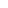 